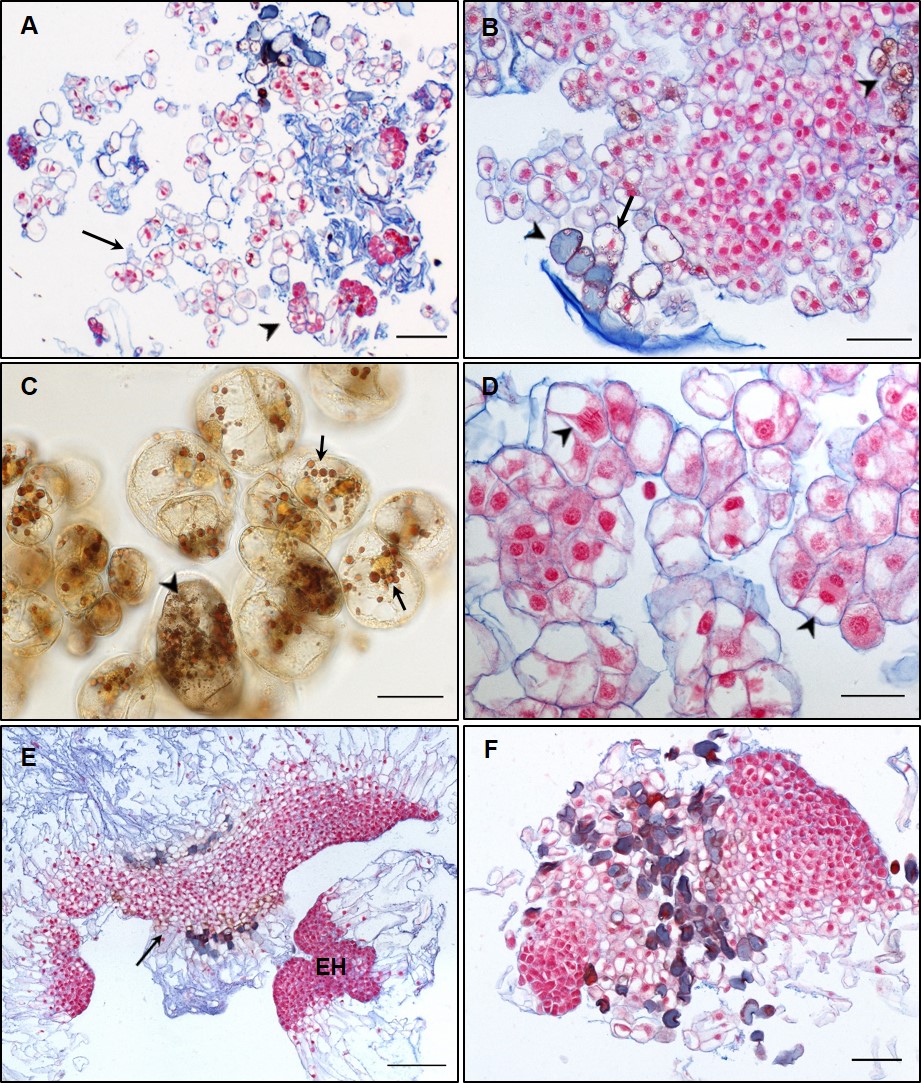 Additional file Fig S3. 